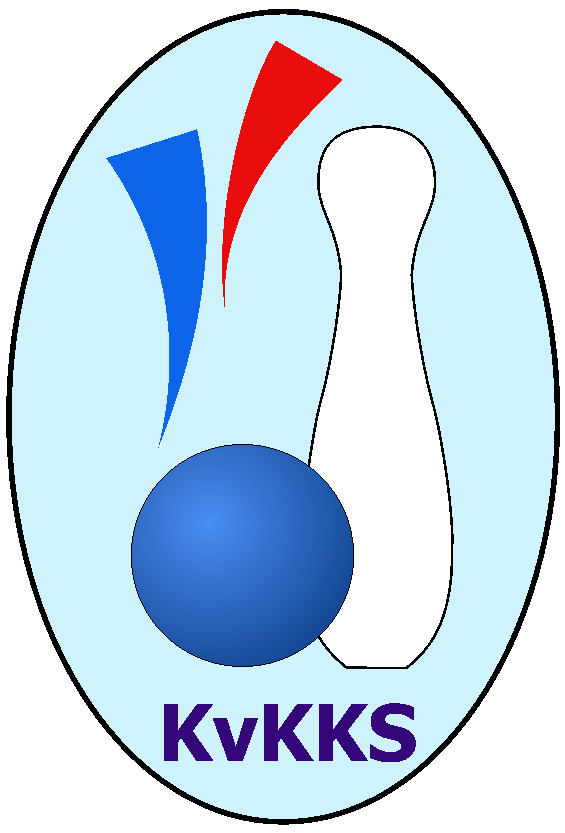 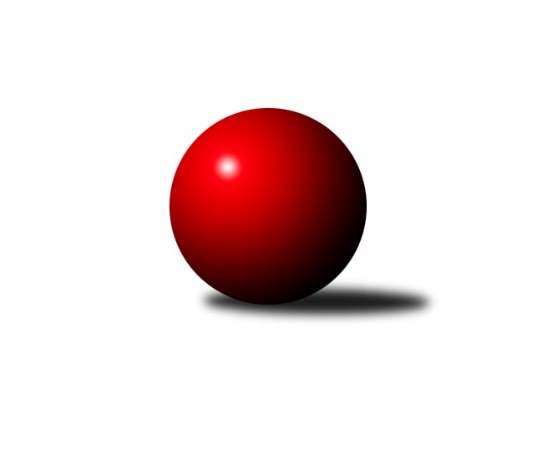 Č.2Ročník 2018/2019	22.9.2018Nejlepšího výkonu v tomto kole: 2798 dosáhlo družstvo: TJ Slavoj PlzeňZápadočeská divize 2018/2019Výsledky 2. kolaSouhrnný přehled výsledků:Kuž.Holýšov	- TJ Slavoj Plzeň	4:12	2684:2798		22.9.TJ Lomnice B	- TJ Dobřany	14:2	2531:2512		22.9.Loko Cheb B 	- Sokol Útvina	16:0	2697:2530		22.9.TJ Jáchymov	- TJ Havlovice 	11:5	2602:2592		22.9.Baník Stříbro	- Loko Cheb A 	14:2	2639:2527		22.9.Kuželky Ji.Hazlov B	- SKK K.Vary	12:4	2603:2580		22.9.Tabulka družstev:	1.	TJ Slavoj Plzeň	2	2	0	0	26 : 6 	 	 2727	4	2.	Loko Cheb B	2	2	0	0	26 : 6 	 	 2668	4	3.	Baník Stříbro	2	1	0	1	20 : 12 	 	 2533	2	4.	TJ Lomnice B	2	1	0	1	18 : 14 	 	 2521	2	5.	Loko Cheb A	2	1	0	1	16 : 16 	 	 2655	2	6.	SKK K.Vary	2	1	0	1	16 : 16 	 	 2555	2	7.	TJ Dobřany	2	1	0	1	16 : 16 	 	 2525	2	8.	Kuželky Ji.Hazlov B	2	1	0	1	14 : 18 	 	 2601	2	9.	TJ Jáchymov	2	1	0	1	13 : 19 	 	 2542	2	10.	Sokol Útvina	2	1	0	1	10 : 22 	 	 2483	2	11.	TJ Havlovice	2	0	0	2	11 : 21 	 	 2599	0	12.	Kuž.Holýšov	2	0	0	2	6 : 26 	 	 2595	0Podrobné výsledky kola:	 Kuž.Holýšov	2684	4:12	2798	TJ Slavoj Plzeň	Daniel Šeterle	 	 219 	 266 		485 	 2:0 	 473 	 	228 	 245		Jakub Harmáček	Tomáš Lukeš	 	 194 	 211 		405 	 0:2 	 478 	 	256 	 222		Václav Hranáč	Jiří Šlajer	 	 228 	 235 		463 	 0:2 	 473 	 	251 	 222		Josef Hořejší	Jaroslav Hablovec	 	 224 	 245 		469 	 2:0 	 468 	 	249 	 219		Josef Kreutzer	Stanislav Šlajer	 	 228 	 201 		429 	 0:2 	 448 	 	220 	 228		Jiří Opatrný	Milan Laksar	 	 201 	 232 		433 	 0:2 	 458 	 	236 	 222		Petr Harmáčekrozhodčí: Jiří Šlajer Nejlepší výkon utkání: 485 - Daniel Šeterle	 TJ Lomnice B	2531	14:2	2512	TJ Dobřany	Věra Martincová	 	 216 	 217 		433 	 2:0 	 402 	 	206 	 196		Vojtěch Kořan	Tereza Štursová	 	 221 	 213 		434 	 2:0 	 413 	 	204 	 209		Michal Lohr	Miroslav Knespl	 	 205 	 233 		438 	 2:0 	 423 	 	213 	 210		Marek Smetana	Lukáš Kožíšek	 	 214 	 225 		439 	 2:0 	 417 	 	193 	 224		Josef Dvořák	Zuzana Kožíšková	 	 221 	 194 		415 	 2:0 	 413 	 	206 	 207		Pavel Sloup	Lucie Vajdíková	 	 195 	 177 		372 	 0:2 	 444 	 	224 	 220		Petr Kučerarozhodčí: Miroslav Knespl Nejlepší výkon utkání: 444 - Petr Kučera	 Loko Cheb B 	2697	16:0	2530	Sokol Útvina	Lenka Pivoňková	 	 222 	 242 		464 	 2:0 	 430 	 	203 	 227		Václav Kříž ml.	Jiří Jaroš	 	 214 	 204 		418 	 2:0 	 407 	 	204 	 203		Jaroslav Dobiáš	Miroslav Pivoňka	 	 206 	 228 		434 	 2:0 	 426 	 	188 	 238		Jan Horák	Dagmar Rajlichová	 	 207 	 227 		434 	 2:0 	 420 	 	202 	 218		Stanislav Veselý	Hana Berkovcová	 	 212 	 264 		476 	 2:0 	 428 	 	207 	 221		Vlastimil Hlavatý	Petr Rajlich	 	 232 	 239 		471 	 2:0 	 419 	 	203 	 216		Jan Křížrozhodčí: Petr Rajlich Nejlepší výkon utkání: 476 - Hana Berkovcová	 TJ Jáchymov	2602	11:5	2592	TJ Havlovice 	Ivana Nová	 	 211 	 246 		457 	 1:1 	 457 	 	221 	 236		Miloš Černohorský	Ladislav Martínek	 	 190 	 210 		400 	 0:2 	 453 	 	212 	 241		Andrea Palacká	Zdeněk Hlavatý	 	 218 	 207 		425 	 0:2 	 430 	 	202 	 228		František Zůna	Martin Kuchař	 	 225 	 207 		432 	 2:0 	 431 	 	210 	 221		Pavel Pivoňka	Miroslav Vlček	 	 232 	 220 		452 	 2:0 	 406 	 	205 	 201		Tibor Palacký	Jiří Šrek	 	 223 	 213 		436 	 2:0 	 415 	 	202 	 213		Vladimír Ryglrozhodčí: Martin Kuchař Nejlepšího výkonu v tomto utkání: 457 kuželek dosáhli: Ivana Nová, Miloš Černohorský	 Baník Stříbro	2639	14:2	2527	Loko Cheb A 	Vladimír Šraga	 	 223 	 199 		422 	 2:0 	 416 	 	214 	 202		Jan Kubík	Jaroslav Harančík	 	 222 	 249 		471 	 2:0 	 432 	 	221 	 211		Iveta Heřmanová	Pavel Treppesch	 	 216 	 193 		409 	 2:0 	 377 	 	197 	 180		Eva Nováčková	Jan Vacikar	 	 244 	 245 		489 	 2:0 	 455 	 	219 	 236		Josef Chrastil	Jan Čech	 	 199 	 224 		423 	 2:0 	 400 	 	196 	 204		Zdeněk Eichler	Bernard Vraniak	 	 210 	 215 		425 	 0:2 	 447 	 	228 	 219		Ladislav Liptákrozhodčí: Vladimír Šraga Nejlepší výkon utkání: 489 - Jan Vacikar	 Kuželky Ji.Hazlov B	2603	12:4	2580	SKK K.Vary	Petr Haken	 	 215 	 246 		461 	 2:0 	 405 	 	199 	 206		Pavel Boháč	Kamil Bláha	 	 226 	 197 		423 	 0:2 	 445 	 	224 	 221		Jiří Hojsák	Andrea Špačková	 	 214 	 227 		441 	 2:0 	 436 	 	208 	 228		Jan Vank	Pavel Repčík	 	 178 	 201 		379 	 0:2 	 424 	 	207 	 217		Petr Čolák	Jana Komancová	 	 220 	 224 		444 	 2:0 	 423 	 	197 	 226		Lubomír Martínek	Michael Wittwar	 	 239 	 216 		455 	 2:0 	 447 	 	233 	 214		Josef Ženíšekrozhodčí: Pavel Repčík Nejlepší výkon utkání: 461 - Petr HakenPořadí jednotlivců:	jméno hráče	družstvo	celkem	plné	dorážka	chyby	poměr kuž.	Maximum	1.	Ladislav Lipták 	Loko Cheb A 	480.50	316.0	164.5	1.0	2/2	(514)	2.	Petr Harmáček 	TJ Slavoj Plzeň	475.50	321.5	154.0	3.5	2/2	(493)	3.	Hana Berkovcová 	Loko Cheb B 	473.00	305.0	168.0	3.0	2/2	(476)	4.	Josef Hořejší 	TJ Slavoj Plzeň	468.50	308.0	160.5	2.5	2/2	(473)	5.	Michael Wittwar 	Kuželky Ji.Hazlov B	461.50	307.0	154.5	2.5	2/2	(468)	6.	Lenka Pivoňková 	Loko Cheb B 	460.50	317.5	143.0	4.0	2/2	(464)	7.	Petr Rajlich 	Loko Cheb B 	459.50	309.5	150.0	1.5	2/2	(471)	8.	Petr Haken 	Kuželky Ji.Hazlov B	457.50	307.0	150.5	2.5	2/2	(461)	9.	Václav Hranáč 	TJ Slavoj Plzeň	453.50	305.0	148.5	3.5	2/2	(478)	10.	Josef Chrastil 	Loko Cheb A 	453.50	320.5	133.0	6.0	2/2	(455)	11.	Jan Vacikar 	Baník Stříbro	453.00	301.0	152.0	5.0	2/2	(489)	12.	Miroslav Vlček 	TJ Jáchymov	452.50	296.5	156.0	4.0	2/2	(453)	13.	Andrea Palacká 	TJ Havlovice 	450.50	291.5	159.0	2.0	2/2	(453)	14.	Jiří Opatrný 	TJ Slavoj Plzeň	447.00	310.0	137.0	4.0	2/2	(448)	15.	Miroslav Knespl 	TJ Lomnice B	444.50	296.0	148.5	2.5	2/2	(451)	16.	Josef Ženíšek 	SKK K.Vary	441.50	295.5	146.0	2.5	2/2	(447)	17.	Vladimír Rygl 	TJ Havlovice 	440.50	298.0	142.5	4.0	2/2	(466)	18.	Josef Kreutzer 	TJ Slavoj Plzeň	439.50	309.5	130.0	6.5	2/2	(468)	19.	Petr Kučera 	TJ Dobřany	438.50	286.0	152.5	1.0	2/2	(444)	20.	Miloš Černohorský 	TJ Havlovice 	436.00	294.0	142.0	3.5	2/2	(457)	21.	Pavel Pivoňka 	TJ Havlovice 	435.50	311.0	124.5	6.5	2/2	(440)	22.	Petr Čolák 	SKK K.Vary	434.50	301.0	133.5	5.5	2/2	(445)	23.	Ivana Nová 	TJ Jáchymov	434.00	300.5	133.5	2.0	2/2	(457)	24.	Václav Kříž  ml.	Sokol Útvina	433.00	295.5	137.5	4.5	2/2	(436)	25.	Kamil Bláha 	Kuželky Ji.Hazlov B	432.00	303.0	129.0	9.5	2/2	(441)	26.	Andrea Špačková 	Kuželky Ji.Hazlov B	431.00	282.0	149.0	6.0	2/2	(441)	27.	Jiří Šrek 	TJ Jáchymov	430.00	278.5	151.5	2.0	2/2	(436)	28.	Jaroslav Harančík 	Baník Stříbro	430.00	303.5	126.5	5.5	2/2	(471)	29.	Josef Dvořák 	TJ Dobřany	429.00	297.0	132.0	5.0	2/2	(441)	30.	Jiří Jaroš 	Loko Cheb B 	428.00	298.0	130.0	3.5	2/2	(438)	31.	Bernard Vraniak 	Baník Stříbro	427.50	297.5	130.0	7.0	2/2	(430)	32.	Dagmar Rajlichová 	Loko Cheb B 	425.50	284.5	141.0	4.0	2/2	(434)	33.	Jan Kříž 	Sokol Útvina	424.50	280.5	144.0	2.5	2/2	(430)	34.	Jan Čech 	Baník Stříbro	423.50	294.5	129.0	6.0	2/2	(424)	35.	Jan Vank 	SKK K.Vary	423.00	295.0	128.0	5.0	2/2	(436)	36.	Zdeněk Eichler 	Loko Cheb A 	423.00	299.5	123.5	9.0	2/2	(446)	37.	Miroslav Pivoňka 	Loko Cheb B 	421.50	292.5	129.0	4.5	2/2	(434)	38.	Milan Laksar 	Kuž.Holýšov	421.00	293.5	127.5	8.5	2/2	(433)	39.	František Zůna 	TJ Havlovice 	420.00	295.0	125.0	7.0	2/2	(430)	40.	Marek Smetana 	TJ Dobřany	420.00	297.5	122.5	3.5	2/2	(423)	41.	Lubomír Martínek 	SKK K.Vary	419.00	286.5	132.5	4.0	2/2	(423)	42.	Michal Lohr 	TJ Dobřany	418.00	292.0	126.0	4.0	2/2	(423)	43.	Pavel Boháč 	SKK K.Vary	416.50	294.5	122.0	6.0	2/2	(428)	44.	Stanislav Veselý 	Sokol Útvina	416.00	281.5	134.5	4.5	2/2	(420)	45.	Zuzana Kožíšková 	TJ Lomnice B	416.00	283.0	133.0	6.5	2/2	(417)	46.	Stanislav Šlajer 	Kuž.Holýšov	415.50	288.5	127.0	6.0	2/2	(429)	47.	Vojtěch Kořan 	TJ Dobřany	412.00	277.0	135.0	4.5	2/2	(422)	48.	Jana Komancová 	Kuželky Ji.Hazlov B	410.50	299.0	111.5	10.0	2/2	(444)	49.	Věra Martincová 	TJ Lomnice B	409.50	265.5	144.0	5.5	2/2	(433)	50.	Tomáš Lukeš 	Kuž.Holýšov	409.50	289.0	120.5	4.5	2/2	(414)	51.	Vlastimil Hlavatý 	Sokol Útvina	408.50	295.5	113.0	8.0	2/2	(428)	52.	Pavel Repčík 	Kuželky Ji.Hazlov B	408.00	293.0	115.0	8.5	2/2	(437)	53.	Pavel Sloup 	TJ Dobřany	407.50	290.0	117.5	7.5	2/2	(413)	54.	Martin Kuchař 	TJ Jáchymov	406.50	292.0	114.5	9.5	2/2	(432)	55.	Jan Horák 	Sokol Útvina	404.00	284.5	119.5	7.5	2/2	(426)	56.	Vladimír Šraga 	Baník Stříbro	403.00	277.0	126.0	6.0	2/2	(422)	57.	Jaroslav Dobiáš 	Sokol Útvina	396.50	283.0	113.5	5.0	2/2	(407)	58.	Pavel Treppesch 	Baník Stříbro	396.00	280.5	115.5	9.0	2/2	(409)	59.	Lucie Vajdíková 	TJ Lomnice B	386.50	287.0	99.5	10.5	2/2	(401)		Daniel Šeterle 	Kuž.Holýšov	485.00	322.0	163.0	1.0	1/2	(485)		Jakub Harmáček 	TJ Slavoj Plzeň	473.00	296.0	177.0	6.0	1/2	(473)		Jaroslav Hablovec 	Kuž.Holýšov	469.00	295.0	174.0	2.0	1/2	(469)		Jiří Šlajer 	Kuž.Holýšov	463.00	292.0	171.0	4.0	1/2	(463)		František Douša 	Loko Cheb A 	457.00	305.0	152.0	3.0	1/2	(457)		Jiří Nováček 	Loko Cheb A 	454.00	304.0	150.0	4.0	1/2	(454)		Jiří Hojsák 	SKK K.Vary	445.00	302.0	143.0	3.0	1/2	(445)		Lukáš Kožíšek 	TJ Lomnice B	439.00	291.0	148.0	0.0	1/2	(439)		Rudolf Schimmer 	TJ Lomnice B	435.00	316.0	119.0	9.0	1/2	(435)		Tereza Štursová 	TJ Lomnice B	434.00	309.0	125.0	8.0	1/2	(434)		Jan Laksar 	Kuž.Holýšov	433.00	302.0	131.0	5.0	1/2	(433)		Josef Vdovec 	Kuž.Holýšov	433.00	309.0	124.0	4.0	1/2	(433)		Iveta Heřmanová 	Loko Cheb A 	432.00	315.0	117.0	6.0	1/2	(432)		Václav Toupal 	TJ Havlovice 	426.00	312.0	114.0	7.0	1/2	(426)		Zdeněk Hlavatý 	TJ Jáchymov	425.00	283.0	142.0	9.0	1/2	(425)		Lubomír Hromada 	TJ Lomnice B	421.00	305.0	116.0	10.0	1/2	(421)		Jan Kubík 	Loko Cheb A 	416.00	293.0	123.0	8.0	1/2	(416)		Dana Blaslová 	TJ Jáchymov	415.00	257.0	158.0	2.0	1/2	(415)		Jan Myslík 	Kuž.Holýšov	415.00	271.0	144.0	2.0	1/2	(415)		Roman Drugda 	TJ Slavoj Plzeň	413.00	304.0	109.0	12.0	1/2	(413)		Tibor Palacký 	TJ Havlovice 	406.00	284.0	122.0	9.0	1/2	(406)		Ladislav Martínek 	TJ Jáchymov	400.00	297.0	103.0	14.0	1/2	(400)		Vladimír Lukeš 	TJ Jáchymov	398.00	286.0	112.0	9.0	1/2	(398)		Václav Čechura 	SKK K.Vary	396.00	282.0	114.0	7.0	1/2	(396)		Eva Nováčková 	Loko Cheb A 	377.00	273.0	104.0	11.0	1/2	(377)Sportovně technické informace:Starty náhradníků:registrační číslo	jméno a příjmení 	datum startu 	družstvo	číslo startu22604	Ladislav Martínek	22.09.2018	TJ Jáchymov	1x13766	Tomáš Lukeš	22.09.2018	Kuž.Holýšov	2x2776	Jiří Šlajer	22.09.2018	Kuž.Holýšov	1x14740	Eva Nováčková	22.09.2018	Loko Cheb A 	1x
Hráči dopsaní na soupisku:registrační číslo	jméno a příjmení 	datum startu 	družstvo	Program dalšího kola:3. kolo29.9.2018	so	9:00	Loko Cheb A  - Loko Cheb B 	29.9.2018	so	9:00	TJ Havlovice  - Kuž.Holýšov	29.9.2018	so	9:00	Sokol Útvina - TJ Jáchymov	29.9.2018	so	9:00	TJ Lomnice B - Kuželky Ji.Hazlov B	29.9.2018	so	9:00	TJ Dobřany - TJ Slavoj Plzeň	29.9.2018	so	14:00	SKK K.Vary - Baník Stříbro	Nejlepší šestka kola - absolutněNejlepší šestka kola - absolutněNejlepší šestka kola - absolutněNejlepší šestka kola - absolutněNejlepší šestka kola - dle průměru kuželenNejlepší šestka kola - dle průměru kuželenNejlepší šestka kola - dle průměru kuželenNejlepší šestka kola - dle průměru kuželenNejlepší šestka kola - dle průměru kuželenPočetJménoNázev týmuVýkonPočetJménoNázev týmuPrůměr (%)Výkon1xJan VacikarBaník Stříbro4891xJan VacikarBaník Stříbro111.294891xDaniel ŠeterleKK Holýšov4851xDaniel ŠeterleKK Holýšov109.244851xVáclav HranáčSlavoj Plzeň4781xVáclav HranáčSlavoj Plzeň107.664782xHana BerkovcováLoko Cheb B4761xMiloš ČernohorskýHavlovice A107.534571xJakub HarmáčekSlavoj Plzeň4731xIvana NováTJ Jáchymov107.534572xJosef HořejšíSlavoj Plzeň4731xJaroslav HarančíkBaník Stříbro107.19471